AVIS DE SOLLICITATION DE MANIFESTATION D’INTERÊT POUR L’ACQUISITION DE MATERIEL INFORMATIQUE ET EQUIPEMENTS AU PROFIT DU CENTRE 4C, ISET SILIANADans le cadre du Modernisation de l’Enseignement Supérieur en soutien à l’Employabilité (PROMESSE) financé en partie par l’accord de prêtn° 8590-TN entre la Banque Internationale pour la Reconstruction et le Développement (BIRD) et le Ministère de l’Enseignement Supérieur et de la Recherche Scientifique (MESRS), Institut Supérieur des Etudes Technologiques de Silianaa bénéficié d’un projet PAQ-4C.L’Institut Supérieur des Etudes Technologiques de Siliana sollicite des candidatures en vue de la fourniture des matériels informatiques et équipements suivants:Les soumissionnaires intéressés peuvent retirer les termes de références auprès de l’Institut Supérieur des Etudes Technologiques de Siliana, ou le retirer sur son site web : www.isetsl.rnu.tn. Pour obtenir plus d'informations au sujet des termes de références, les candidats intéressés peuvent également s'adresser par email à l’adresse : medsalah.meddeb@isetsl.rnu.tn.Les manifestations d’intérêt doivent parvenir par voie postale ou par dépôt direct au bureau d’ordre de l’Institut Supérieur des Etudes Technologiques de Siliana, Avenue nouvelle medina - 6100 Siliana,  au plus tard le 23/05/2019 (Le cachet du Bureau d’Ordre de l’institut fera foi) , avec la mention suivante: « A Ne pas ouvrir, Consultation N° PAQ 4C 03 /2019: ACQUISITION DE MATERIEL INFORMATIQUE ET EQUIPEMENTS AU PROFIT DU CENTRE 4C, ISET SILIANA»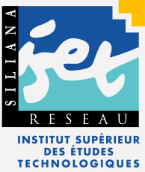 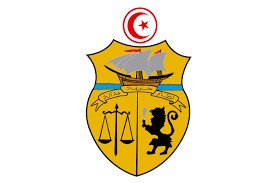 REPUBLIQUE TUNISIENNEMINISTERE DE L’ENSEIGNEMENT SUPERIEURET DE LA RECHERCHE SCIENTIFIQUEProjet PROMESSE - PAQ 4C 2019Article 01	Acquisition de 10 ordinateurs de bureauArticle 02Acquisition de 02 Ordinateurs portablesArticle 03Acquisition de 02 Vidéos projecteursArticle 04Acquisition de 01 imprimante multifonctionsArticle 05Acquisition de 02 enseignes lumineusesArticle 06Acquisition de 02 climatiseurs chaud/froid 12000 BTU